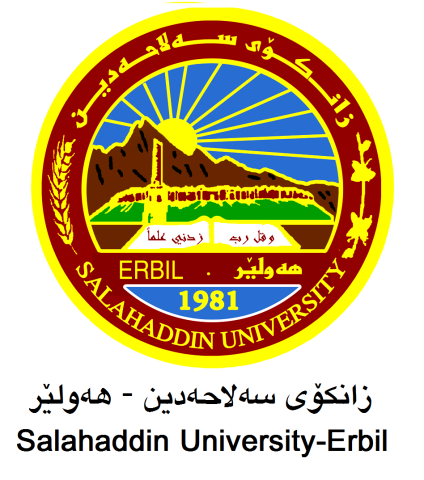 رۆمانی (کوێخا سێوێ) لە روانگەی میتۆدی رەخنەی کۆمەڵایەتییەوەپڕۆژەی دەرچوونەپێشكەش بە بەشی (زمانی كوردی) كراوە، وه‌ك به‌شێك له ‌پێداویسته‌كانی به‌ده‌ستهێنانی بڕوانامه‌ی به‌كالۆریۆس له‌ (زمان وئەدەبی كوردی)دائامادەكردن:شیفاء امیرسه‌رپه‌رشت:م. ڕێبین خلیل قادرئایار ٢٠٢3